令和元年6月末日作成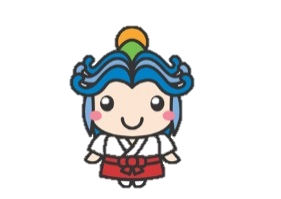 一宮町「ふるさと応援寄附金」平成３０年度実績報告平成３０年度（期間：平成３０年４月１日～平成３1年３月３１日）に一宮町に対し「ふるさと応援寄付金」として2,915名の方々から115,869,000円のご寄附をいただきました。寄附をされた皆様の『想い』や『期待』が込められた寄附金は、一宮町民の暮らしの維持・向上のために大事に活用させていただきます。誠にありがとうございました。平成31年4月1日一宮町長　馬淵　昌也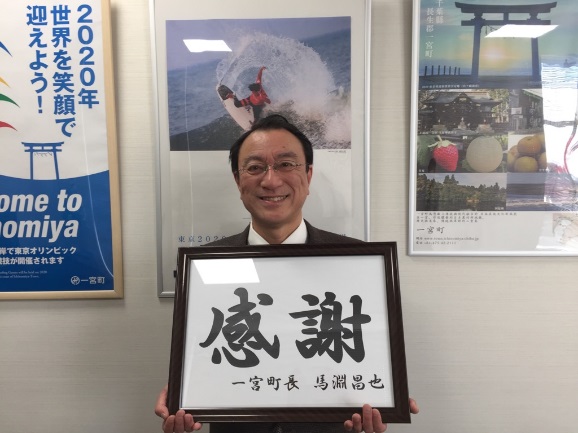 【平成３０年度　一宮町ふるさと応援寄附金実績報告】平成30年度寄附実績（全体）平成30年度寄附実績（寄附金の使途別）･平成30年度に充当した事業八雲神社滑り台更新工事事業　972,000円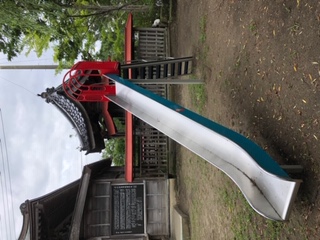 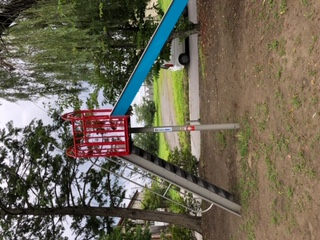 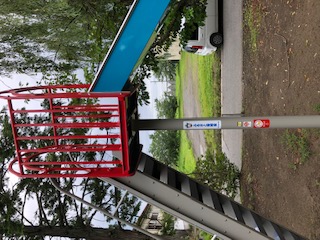 舞台公園滑り台更新工事事業	972,000円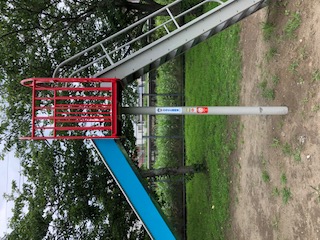 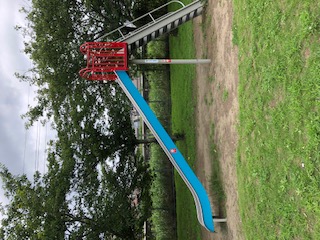 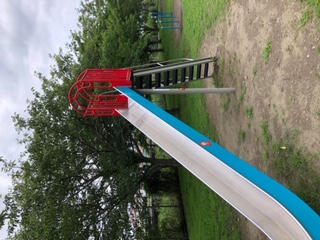 　上総一ノ宮駅東側駅前広場基礎調査委託事業	5,292,000円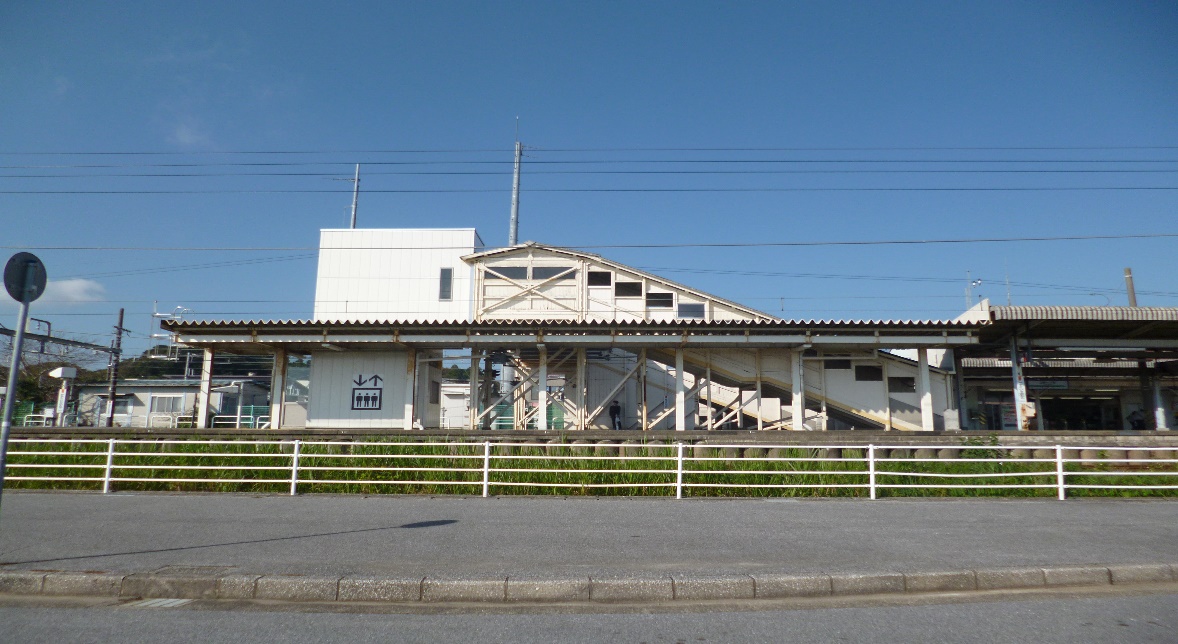 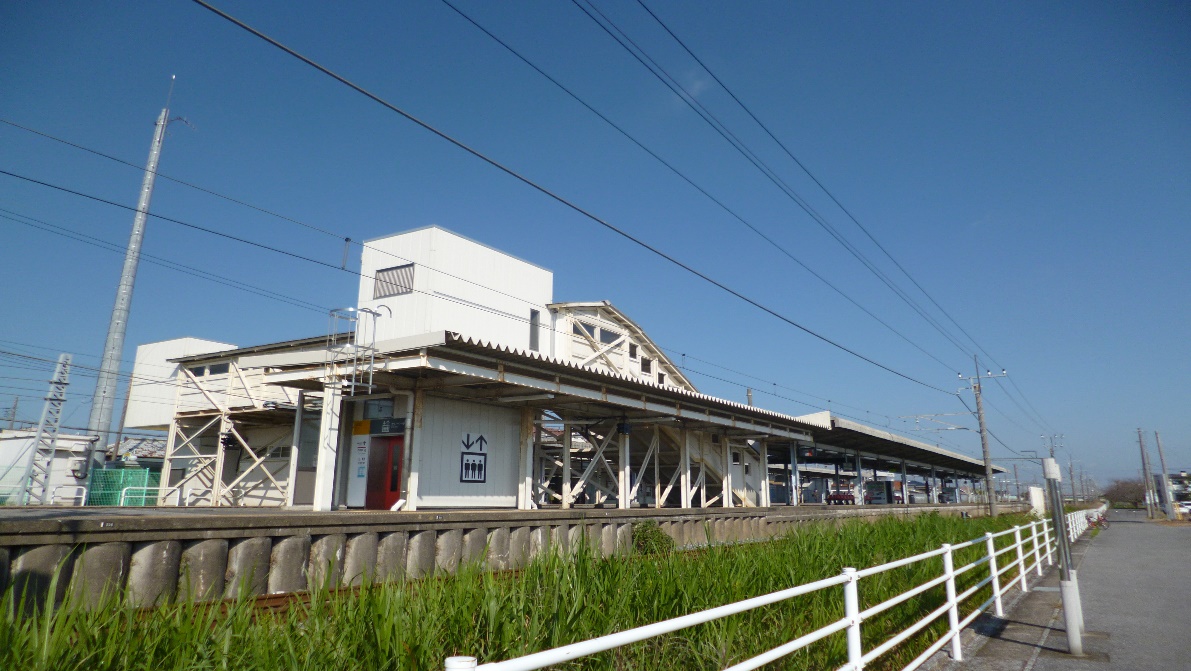 寄附件数寄附金額2,915件115, 869,000円寄附金の使途寄附件数寄附金額指定割合1.サーフォノミクス推進事業406件22,351,000円約19％2. 釣ヶ崎海岸周辺整備事業577件34,685,000円約29％3. 図書館整備事業121件2,923,000円約3％4. 高齢者福祉事業191件4,762,000円約4％5. 保育所整備事業438件10,007,000円約9％6. 上総一ノ宮駅東口開設事業153件5,796,000円約5％7.町のＰＲ事業9件156,000円約1％8. 町長にお任せ（指定なし）1,020件35,189,000 約30％